.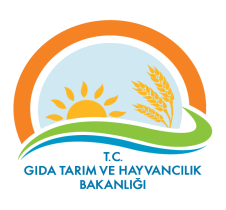 AYDIN İL GIDA, TARIM ve HAYVANCILIK MÜDÜRLÜĞÜEMEKLİ PERSONEL DURUMU FORMU.AYDIN İL GIDA, TARIM ve HAYVANCILIK MÜDÜRLÜĞÜEMEKLİ PERSONEL DURUMU FORMU.AYDIN İL GIDA, TARIM ve HAYVANCILIK MÜDÜRLÜĞÜEMEKLİ PERSONEL DURUMU FORMU.AYDIN İL GIDA, TARIM ve HAYVANCILIK MÜDÜRLÜĞÜEMEKLİ PERSONEL DURUMU FORMU.AYDIN İL GIDA, TARIM ve HAYVANCILIK MÜDÜRLÜĞÜEMEKLİ PERSONEL DURUMU FORMUYıllara Göre Emekli Olan Personel Durumu Yıllara Göre Emekli Olan Personel Durumu Yıllara Göre Emekli Olan Personel Durumu Yıllara Göre Emekli Olan Personel Durumu Yıllara Göre Emekli Olan Personel Durumu Yıllara Göre Emekli Olan Personel Durumu Yıllara Göre Emekli Olan Personel Durumu Yıllara Göre Emekli Olan Personel Durumu Yıllara Göre Emekli Olan Personel Durumu Yıllara Göre Emekli Olan Personel Durumu Yıllara Göre Emekli Olan Personel Durumu YıllarYıllarYıllarYıllarYıllarYıllarYıllarYıllarYıllarYıllarİl İlçeİl İlçe İl İlçe İl İlçe İl İlçe Emekli Memur SayısıEmekli İşçi Sayısı